“Poverty” by Faith Turner of the Moose Cree First Nation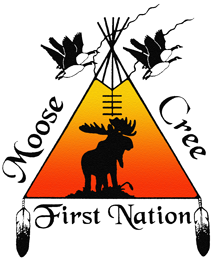 Read the poem silently and mark down questions with a ?   QUESTION AS YOU READHow does it make you FEEL? Discuss with the people in your group your first impressions and maybe answer some questions with research (eg. Where is the Moose Cree First Nation?). Read the poem again and look for obvious poetic devices MARK UP YOUR POEM with lots of notes. Look for:Simile RepetitionImageryParadox (x2)Questions:Where does the TONE change? Mark it on your poem. How does the use of repetition reflect this tone?What is the message, the theme of this poem? Can you put it into a theme statement?How does the use of the device “paradox” enhance the meaning? What type of poem is this? Eg. Ballad, narrative, lyric, free verse, etc. 